Si vous souhaitez nous contacter, nous sommes à votre disposition pour tous renseignements complémentaires.Karine SUBERROQUE : 06.84.07.63.79 Adresse de messagerie :  karine.suberroque@gmail.com62 cours Balguerie Stuttenberg – 33300 BORDEAUXMarine MALLEBEAU : 06.01.42.87.11 Adresse de messagerie :  marinemallebeau@gmail.com9 A rue des carrayes -33290 LUDON MEDOC 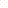 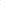 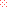 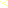 